République Algérienne Démocratique et PopulaireMinistère de    l’Enseignement Supérieur et de la Recherche Université des Sciences et de la Technologie Houari Boumediene Faculté de Génie Civil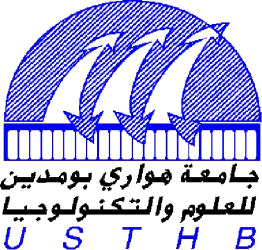 THESEPrésentée pour l’obtention du diplôme de doctorat Es- sciences  en Génie Civil Option : GéotechniquePar : Mme SAIDANI - DEBICHE   FatihaTHEMEELABORATION D’UN SYSTEME EXPERT   POUR L’OPTIMISATION DE LA RECONNAISSANCE GEOTECHNIQUELa soutenance aura lieu le 19/12/2019 à 9h à la salle de conférence 60 de la faculté  devant le jury composé de : Le public est cordialement  invité Mr HADDADISmailProfesseur PrésidentUSTHBMme MITICHE-KETTABRatibaProfesseurDirectrice de thèse ENP Mr NECHENECHAmmarProfesseurExaminateurUSTHBMr TAKIMohamedProfesseurExaminateurENSTPMr HADID MohamedProfesseurExaminateurENSTP